Организация финансирования концессионного проекта по модернизации системы холодного водоснабжения и водоотведения с привлечением средств негосударственных пенсионных фондовМетодические рекомендациипо внедрению готового решения, основанного на успешном опыте Волгоградской областиПаспорт готового решения1. Предпосылки для внедрения готового решенияПредпосылками, условиями и важнейшими факторами успеха внедрения Готового решения «Организация финансирования концессионного проекта по модернизации системы холодного водоснабжения и водоотведения с привлечением средств негосударственных пенсионных фондов» являются:Высокий уровень износа сетей и сооружений, техники и спецтранспорта. Высокий уровень накопленной задолженности МУП водоканалВысокая энергоемкость производственного оборудования Высокий уровень потерь воды, в том числе из-за несанкционированных врезок в сети Неэффективные стимулы персонала к повышению производительности труда Неэффективная система взаимодействия между подразделениями водоканала, устаревшие методы хозяйствования Сброс неочищенных стоков на рельеф и поверхностные воды  Правовые нормы, обеспечивающие возможность внедрения готового решения:Федеральный закон № 115-ФЗ от 21.07.2005 г. «О концессионных соглашениях» регулирует привлечение инвестиций в экономику Российской Федерации, обеспечение эффективного использования имущества, находящегося в государственной или муниципальной собственности, на условиях концессионных соглашений и повышение качества товаров, работ, услуг, предоставляемых потребителям. Федеральный закон регулирует отношения, возникающие в связи с подготовкой, заключением, исполнением, изменением и прекращением концессионных соглашений, устанавливает гарантии прав и законных интересов сторон концессионного соглашения. Федеральный закон от 07.12.2011 N 416-ФЗ «О водоснабжении и водоотведении» регулирует отношения в сфере водоснабжения и водоотведения.Положение Банка России от 25 декабря 2014 г. N 451-П «Об установлении дополнительных ограничений на инвестирование средств пенсионных накоплений негосударственного пенсионного фонда, осуществляющего обязательное пенсионное страхование, дополнительных требований к кредитным организациям, в которых размещаются средства пенсионных накоплений и накопления для жилищного обеспечения военнослужащих, а также дополнительных требований, которые управляющие компании обязаны соблюдать в период действия договора доверительного управления средствами пенсионных накоплений» (с изменениями и дополнениями) устанавливает требования к структуре активов негосударственных пенсионных фондов. В соответствии с этим документом негосударственным пенсионным фондам разрешено часть активов вкладывать в концессионные облигации, выпускаемые компаниями-концессионерами в целях реализации концессионных соглашений. Это позволяет компаниям-концессионерам привлекать для финансирования концессионных проектов, в том числе в ЖКХ, долгосрочные инвестиции под более низкий процент, по сравнению с банковским кредитованием.2. Механизмы внедрения готового решенияПрактика реализуется с применением механизма государственно-частного партнерства на основе концессионного соглашения. Финансирование осуществляется за счет привлечения денежных средств негосударственных пенсионных фондов путем размещения «инфраструктурных» облигационных займов. Применение механизма ГЧП позволяет обеспечить реализацию долгосрочных инфраструктурных проектов. Основными механизмами внедрения готового решения являются:Разработка и утверждение концессионного соглашения в отношении системы коммунальной инфраструктуры – системы холодного водоснабжения и водоотведения на территории региона.Подготовка и проведение открытого конкурса на право заключения концессионного соглашения.Разработка и утверждение стратегии (программы) совершенствования системы холодного водоснабжения и водоотведения.Организация финансирования инвестиционной программы концессионера, в т.ч. эмиссия концессионных облигаций, размещение ценных бумаг на бирже.3. Бизнес-модель готового решенияПо концессионному соглашению одна сторона (концессионер, частный партнер) обязуется за свой счет создать и (или) реконструировать определенное этим соглашением имущество (недвижимое имущество или недвижимое имущество и движимое имущество, технологически связанные между собой и предназначенные для осуществления деятельности, предусмотренной концессионным соглашением), право собственности на которое принадлежит или будет принадлежать другой стороне (концеденту, партнер со стороны государства), осуществлять деятельность с использованием (эксплуатацией) объекта концессионного соглашения, а концедент обязуется предоставить концессионеру на срок, установленный этим соглашением, права владения и пользования объектом концессионного соглашения для осуществления указанной деятельности.Для финансирования экономической и социальной инфраструктуры за счет средств негосударственных пенсионных фондов (НПФ) в России созданы базовые возможности, на основе которых участниками рынка сформирована и опробована модель инвестиционных концессий, когда компания-концессионер (проектная компания - представитель консорциума инвесторов) выпускает проектные концессионные облигации. Выпуск концессионных облигаций регистрируется в Банке России, а затем эмитент-концессионер представляет зарегистрированный выпуск на Московскую биржу для размещения среди инвесторов. Если концессионные облигации соответствуют правилам листинга Московской биржи, они могут быть включены в высший котировальный список. Облигации, включенные в высший котировальный список биржи, могут быть приобретены негосударственными пенсионными фондами. Дале концессионер за счет привлечённых средств строит или модернизирует объект, эксплуатирует его и за счет выручки обслуживает долгосрочные облигационные выпуски (от 10 до 30 лет), а в конце срока их погашает.Таким образом, по модели инвестиционных концессий в модернизацию инфраструктуры, в том числе коммунальной, могут направляться средства внутренних институциональных инвесторов.4. Успешная практика реализации решенияГотовое решение «Организация финансирования концессионного проекта по модернизации системы холодного водоснабжения и водоотведения с привлечением средств негосударственных пенсионных фондов» разработано на основании успешной практики, реализованной в Волгоградской области.4.1. Предпосылки к реализации практикиНеобходимость совершенствования системы водоснабжения и водоотведения на территории Волгоградской области была обусловлена следующими факторами:Высокий уровень износа (более 80%) сетей и сооружений, техники и спецтранспорта. Высокий уровень накопленной задолженности МУП «Городской водоканал Волгограда» (1,6 млрд. руб.) Высокая энергоемкость производственного оборудования Высокий уровень потерь воды, в том числе из-за несанкционированных врезок в сети (46,2%) Неэффективные стимулы персонала к повышению производительности труда Неэффективная система взаимодействия между подразделениями водоканала, устаревшие методы хозяйствования Сброс неочищенных стоков на рельеф и поверхностные воды  4.2. Реализация практикиПрактика реализуется с применением механизма государственно-частного партнерства на основе концессионного соглашения. Совокупный размер инвестиционных обязательств за весь срок концессии составляет 58,0 млрд.руб. К началу 2017 года суммарный объем инвестиций составил 4,262 млрд. руб. Финансирование данного этапа осуществляется за счет привлечения денежных средств негосударственных пенсионных фондов путем размещения концессионных облигаций. Применение механизма концессии позволяет обеспечить реализацию долгосрочных инфраструктурных проектов.4.2. Участники реализации практики4.3. Результаты реализации практикиДостигнутые результаты представлены в сопоставимых единицах в таблице ниже.4.4. Ключевые мероприятия реализации практикиКлючевыми мероприятиями реализации практики являются:4.5. Основные затраты на реализацию практикиСо стороны субъекта РФ затраты на реализацию проекта не предусмотрены. Проект реализуется только за счет привлечения частных инвестиций. Общий объем инвестиционных обязательств за весь срок концессии (30 лет) составляет 58,0 млрд. руб. В первые три года – 7,1 млрд. руб.При реализации в г. Волгограде концессионным соглашением предусмотрено:4.6. Нормативное обеспечение реализации практикиВ целях нормативного обеспечения практики были разработаны и утверждены следующие документы:4.7. Лица ответственные за реализацию практики в регионе, готовые дать пояснения и предоставить дополнительную информациюПриложение 1. Типовая дорожная карта 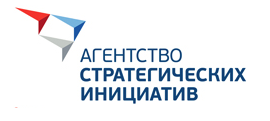 Отраслевая модельРазделХолодное водоснабжение и водоотведениеНазвание проектаОрганизация финансирования концессионного проекта по модернизации централизованной системы холодного водоснабжения и водоотведения с привлечением средств негосударственных пенсионных фондовСуть решения Модернизация коммунальной инфраструктуры, повышение качества и надежности холодного водоснабжения и водоотведения на основе концессионной модели государственно-частного партнерства. Предпосылки реализацииИзношенность систем коммунальной инфраструктуры Низкие темпы и объемы реконструкции сетей и модернизации оборудованияВысокий уровнем потерь в сети, низкая степень энергосбережения и энергоэффективности. Отсутствие у муниципального образования средств для софинансирования мероприятий по модернизации.Ожидаемые результаты Повышение качества питьевой водыПовышение надежности и бесперебойности систем водоснабжения и водоотведения Повышение эффективности использования ресурсовОсновные вехи дорожной картыРазработка и утверждение концессионного соглашения Подготовка и проведение открытого конкурса на право заключения концессионного соглашенияРазработка и утверждение стратегии (программы) совершенствования системы холодного водоснабжения и водоотведенияОрганизация финансирования инвестиционной программы концессионера, в т.ч. эмиссия концессионных облигаций, размещение ценных бумаг на биржеРегион-донорВолгоградская областьУчастники реализацииАдминистрация Волгоградской области - Координация исполнения концессионного соглашенияЗАО "Лидер" - Инициатор проекта, организатор финансированияООО "Концессии водоснабжения - Концессионер при заключении Концессионного соглашения и его исполнительМуниципальное образование город Волгоград (в лице администрации Волгограда) - Концедент, публичный партнер в концессионном соглашении. Национальная ассоциация концессионеров и долгосрочных инвесторов в инфраструктуру - Информационно-аналитическое и методическое сопровождение проектаВыгодополучатели Регион и муниципальное– запуск процесса реальной модернизации инфраструктуры.Предприниматели – прозрачность процедур технического присоединения к инженерным сетям, подряды для  местных предприятий.Потребители - повышение надежности и качества водоснабжения, улучшение экологической ситуации), обеспечение водоснабжением отдаленных поселков. Инвесторы – доход по концессионным облигациям по ставке «Инфляция +»Достигнутые результатыДоля проб питьевой воды, не соответствующих установленным требованиям: план - 0,60%, факт - 0,00%. Количество зафиксированных перерывов в подаче воды: план - 2,36 ед./км в год, факт - 0,99 ед./км в год. - Удельное количество аварий и засоров канализационной сети в год" План - 13,045 ед./км в год. Факт - 11,068 ед./км в год.Удельный расход электрической энергии на единицу объема воды, отпускаемой в сеть: план - 0,67 кВтхч/м3, факт - 0,62 кВтхч/м3. Удельный расход электрической энергии при транспортировке питьевой воды: план - 0,16 кВтхч/м3, факт - 0,15 кВтхч/м3.Затраты на реализацию проекта:Проект реализуется только за счет привлечения частных инвестиций. Общий объем инвестиционных обязательств за весь срок концессии (30 лет) составляет 58,0 млрд. руб. В первые три года – 7,1 млрд. руб.Список контактовСиваков Александр Александрович, заместитель Губернатора Волгоградской области – председатель комитета экономики Волгоградской области
35-23-00, 35-24-00 (факс), economic@volganet.ru    Сизов Юрий Сергеевич, председатель Совета директоров ООО «Концессии водоснабжения», первый заместитель генерального директора ЗАО «Лидер» 8 495 280 05 65, u.sizov@leader-invest.ru   Николюк Николай Валерьевич, директор ООО «Концессии водоснабжения» +7 (8442) 60-66-00,  n.nikolyuk@investvoda.ruБик Светлана Ивановна, исполнительный директор Национальной ассоциации концессионеров и долгосрочных инвесторов в инфраструктуру (499) 394-73-36, bik@investinfra.ru1.Администрация Волгоградской областиИнициатор и координатор проекта. Осуществляет стратегическое руководство проектом со стороны субъекта РФ.2.ЗАО «Лидер» (компания по управлению активами пенсионного фонда)Инициатор проекта, организатор финансирования3.ООО «Концессии водоснабжения»Концессионер при заключении Концессионного соглашения и его исполнитель. Организация, во владении и пользовании которой находятся объекты государственной собственности Волгоградской области4.Муниципальное образование город-герой Волгоград (в лице администрации Волгограда)Концедент. Оперативный координатор проекта, исполняющий функции, в том числе контроля за исполнением Концессионного соглашения.5.Национальная ассоциация концессионеров и долгосрочных инвесторов в инфраструктуруИнформационно-аналитическое и методическое сопровождение реализации проекта№ПоказательЗначение показателя1.Показатели качества питьевой воды (по итогам 2015 года): - «Доля проб питьевой воды, подаваемой с источников водоснабжения, водопроводных станций или иных объектов централизованной системы водоснабжения в распределительную водопроводную сеть, не соответствующих установленным требованиям, в общем объеме проб, отобранных по результатам производственного контроля качества питьевой воды».  - «Доля проб питьевой воды в распределительной водопроводной сети, не соответствующих установленным требованиям, в общем объеме проб, отобранных по результатам производственного контроля качества питьевой воды».  Показатели надежности и бесперебойности систем водоснабжения (по итогам 2015 года): - «Количество  перерывов в подаче воды, зафиксированных в местах исполнения обязательств, организацией, осуществляющей холодное водоснабжение, по подаче холодной воды, возникших в результате аварий, повреждений и иных технологических нарушений на объектах централизованной системы холодного водоснабжения, принадлежащих организации, осуществляющей холодное водоснабжение, в расчете на протяженность водопроводной сети в год».  Показатели надежности и бесперебойности систем водоотведения (по итогам 2015 года): - «Удельное количество аварий и засоров в расчете на протяженность канализационной сети в год».  Показатели эффективности использования ресурсов (по итогам 2015 года): - «Удельный расход электрической энергии, потребляемой в технологическом процессе подготовки питьевой воды, на единицу объема воды, отпускаемой в сеть».  - «Удельный расход электрической энергии, потребляемой в технологическом процессе транспортировки питьевой воды, на единицу объема транспортируемой воды».План – 0,60%. Факт – 0,00%.  План – 2,10%. Факт – 1,03%. План – 2,36 ед./км в год. Факт – 0,99 ед./км в год. План – 13,045 ед./км в год. Факт – 11,068 ед./км в год.  План – 0,67 кВтхч/м3. Факт – 0,62 кВтхч/м3. План – 0,16 кВтхч/м3. Факт – 0,15 кВтхч/м3.2.Закупка спецавтотранспорта для нужд цехов водоканала (на конец 2016 года)24 единицы3.Перекладка сетей водоснабжения и водоотведения (в 2015-2016 годах)Общая протяженность - 152 км.4.Реконструкция насосных станций15 водопроводных и 16 канализационных насосных станций по итогам 2016 года5.Проектирование и реализация 1 этапа реконструкции городских очистных сооружений канализации на о. ГолодныйВ процессе выполнения, срок реализации – 2017 год6.Ликвидация сброса на рельеф неочищенных стоков в поселках Аэропорт и вдоль «Проломного оврага» в Дзержинском районе г. ВолгоградаПроблема решена, построена новая канализационная насосная станция на Проломном овраге. В поселке аэропорт заканчиваются строительно-монтажные работы 7.Создание канализационного коллектора «Разгуляевский» в Дзержинском и Центральном районах ВолгоградаНе менее 3,1 км по итогам 2016 года 8.Строительство локальных очистных сооружений в пос. АэропортВ поселке аэропорт заканчиваются строительно-монтажные работы по строительству ЛОС9.Проведена модернизация лабораторной базыОбновлено оборудование и проведен ремонт в 4 лабораториях1.Подготовка конкурсной документации для конкурса на право заключения концессионного соглашения. Согласование порядка и условий тарифного регулирования с уполномоченным органом Волгоградской области. Объявление конкурса.Администрация Волгограда2.Прием заявок на участие в конкурсе. Вскрытие конкурсной комиссией конвертов с заявками на участие в конкурсе и отбор участников конкурса.Администрация Волгограда, конкурсная комиссия3.Прием конкурсных предложений от участников. Вскрытие конвертов с конкурсными предложениями участников конкурса.Администрация Волгограда, конкурсная комиссия4.Определение победителя и заключение с ним концессионного соглашения.Администрация Волгограда,ООО «Концессии водоснабжения»5.Передача объектов концессионного соглашения и необходимой документации.Администрация Волгограда, ООО «Концессии водоснабжения6.Утверждение инвестиционной программы концессионера, установление долгосрочных тарифов на водоснабжение и водоотведение.Администрация Волгограда, Администрация Волгоградской области ООО «Концессии водоснабжения», 7.Организация финансирования инвестиционной программы концессионера. Эмиссия концессионных облигаций, размещение ценных бумаг на бирже.ЗАО «Лидер», ООО «Концессии водоснабжения8.Реализация концессионного соглашения: согласование тарифов и инвестиционной программы; заключение ключевых договоров, в том числе на проведение проектных и строительно-монтажных работ; выполнение проектных и строительно-монтажных работ; заключение договоров с потребителями и др.ООО «Концессии водоснабжения»№Статья затратОбъем затрат1.Строительство, модернизация и (или) реконструкция объектов централизованных систем водоснабжения и (или) водоотведения в целях подключения объектов капитального строительства 2015 г. – 410 022 тыс. руб.2016 г. – 969 630 тыс. руб.2017 г. – 865 812 тыс. руб.2.Строительство (создание) новых объектов централизованных систем водоснабжения и (или) водоотведения, не связанных с подключением новых объектов капитального строительства абонентов2015 г. – 111 525 тыс. руб.2016 г. – 171 332 тыс. руб.2017 г. – 84 812 тыс. руб.3.Мероприятия, направленные на повышение экологической эффективности, достижение плановых значений показателей надежности, качества и энергетической эффективности объектов централизованных систем водоснабжения и (или) водоотведения2015 г. – 374 366 тыс. руб.2016 г. – 2 287 544 тыс. руб.2017 г. – 1 826 581 тыс. руб.№Наименование НПАДостигнутый принятием НПА результат1.Решение Волгоградской городской Думы от 29.09.2014 № 18/53 «О даче согласия администрации Волгограда и муниципальному унитарному предприятию «Городской водоканал Волгограда» на заключение и передачу по концессионному соглашению объектов водопроводно-канализационного хозяйства». http://www.volgsovet.ru/c3d0/Act/Decision/2014/2877Получено одобрение Волгоградской городской Думы на проведение концессионного конкурса и заключение концессионного соглашения с победителем.2.Постановление Администрации Волгограда от 25 июня 2015 г. №877 «Об определении гарантирующей организации для централизованных систем холодного водоснабжения и водоотведения Волгограда и установлении зоны ее деятельности»http://investvoda.ru/wp-content/uploads/files/rasskrytie-informacii/1.pdfКомпания назначена гарантирующей организацией.3.Приказ комитета тарифного регулирования Волгоградской области от 26 июня 2015 г. №24/2 «Об утверждении инвестиционной программы ООО "Концессии водоснабжения" в сфере водоснабжения и водоотведения на 2015 - 2017 годы»http://urt.volgograd.ru/current-activity/cooperation/news/61887/Утверждена инвестиционная программа.5.Приказ комитета тарифного регулирования Волгоградской области от 26 июня 2015 №24/1 «Об утверждении тарифов на питьевую воду (питьевое водоснабжение), техническую воду, водоотведение для потребителей ООО «Концессии водоснабжения» городского округа город-герой Волгоград»http://urt.volgograd.ru/current-activity/cooperation/news/61887/Установлены долгосрочные тарифы. Установлены долгосрочные тарифы. №Ответственный 
(ФИО, должность)Телефон, электронная почта1.Сиваков Александр Александровичзаместитель Губернатора Волгоградской области – председатель комитета экономики Волгоградской области35-23-00  35-24-00 (факс), economic@volganet.ru2.Сизов Юрий Сергеевичпредседатель Совета директоров ООО «Концессии водоснабжения», первый заместитель генерального директора ЗАО «Лидер» 8 495 280 05 65 u.sizov@leader-invest.ruНиколюк Николай Валерьевич директор ООО «Концессии водоснабжения»+7 (8442) 60-66-00,  n.nikolyuk@investvoda.ruБик Светлана Ивановна исполнительный директор Национальной ассоциации концессионеров и долгосрочных инвесторов в инфраструктуру(499) 394-73-36, bik@investinfra.ruЭтап реализацииМероприятия этапаРезультат мероприятияИсполнители мероприятийОриентировочные срокиПредварительный этапПолучение согласия законодательного органа власти муниципального образования о согласии на заключение и передачу по концессионному соглашению водопроводно-канализационного хозяйстваИздание законодательным органом власти  (по уровню концессии – муниципальная либо субъект РФ) соответствующего решенияЗаконодательный орган государственной власти (по уровню концессии – муниципальная либо субъект РФ)До проведения концессионного конкурсаПредварительный этапПодготовка пакета документов для проведения концессионного конкурса, включая проект концессионного соглашения, в котором определены состав и технико-экономические показатели требуемого объекта концессионного соглашения, а также бизнес-план (финансовая модель) проектаПодготовлена конкурсная документация, включая проект концессионного соглашения, в котором определены состав и технико-экономические показатели планируемого объекта концессионного соглашения, а также бизнес-план (финансовая модель) проекта Уполномоченный орган государственной власти  (по уровню концессии – муниципальная либо субъект РФ) по направлению деятельности60 - 90 днейПредварительный этапПроведение экспертной оценки инвестиционной привлекательности планируемого объекта концессионного соглашения, а также специальных маркетинговых мероприятий по доведению информации о потребностях региона в планируемом объекте концессионного соглашения среди финансирующих организаций (для привлечения потенциальных участников конкурса)Потенциальные участники концессионного конкурса проинформированы о потребностях региона в планируемом объекте концессионного соглашения и его основных особенностяхУполномоченные органы государственной власти (по уровню концессии – муниципальная либо субъект РФ), Агентства развития субъектов РФ30 – 60  днейПредварительный этапОрганизация и проведение конкурса в отношении объекта концессионного соглашенияКонкурс проведён и завершён. По итогам конкурса определён участник, с которым муниципальный округ/субъект РФ имеет право заключать концессионное соглашениеАдминистрация Муниципального образования /Правительство субъекта РФ, Конкурсная комиссияВ соответствии с процедурами конкурсаПредварительный этапПодписание концессионного соглашения по итогам конкурсаКонцессионное соглашение подписано, в нём определены обязательства Концедента и КонцессионераКонцедентКонцессионерСрок подписания концессионного устанавливается в конкурсной документации и указывается в сообщении о проведении конкурсаПредварительный этап1.6. Утверждение инвестиционной программы концессионера, согласование параметров тарифного регулирования, Определены и согласованы в установленном порядке все параметры долгосрочного регулирования тарифов, включая метод регулирования тарифов, предельные минимальные и (или) максимальные значения критериев конкурса и деятельности концессионераКонцедент, органы местного самоуправления, органы тарифного регулированияВ зависимости от масштаба проектаОрганизация финансирования проекта Организация и проведение финансового закрытия проекта, которое включает:определение типа и состава финансирующих организаций,согласование основных условий финансирования проекта (объёмы процентные ставки, графики), согласование плана действий финансирующих организаций,прохождение установленных процедур по организации финансирования проектов прохождение кредитного комитета в банках, заключение договоров и кредитных линиях, регистрация эмиссии ценных бумаг в Банке России, прохождение процедуры листинга на бирже, размещение ценных бумаг)Пакет подписанных и утверждённых документов по финансированию концессионного проектаКонцессионер совместно с финансирующими организациями60 - 90 днейИнвестиционный этапОпределение гарантирующей организации для централизованных систем холодного водоснабжения и водоотведения и установлении зоны ее деятельности»Издано постановление Администрации муниципального образования/субъекта РФ. Концессионер определен в качестве гарантирующей организацииКонцедентВ зависимости от состава объектов концессионного соглашенияИнвестиционный этапПроектирование, строительство/ модернизация и ввод в эксплуатацию объектов концессионного соглашения, закупка оборудованияСпроектированы, построены/модернизированы и введены в эксплуатацию все объекты концессионного соглашенияКонцессионерВ зависимости от состава объектов концессионного соглашенияИнвестиционный этапПолучение экспертиз, лицензий и иных разрешительных документов; оформление построенных объектов в собственность субъекта РФПолучены все необходимые разрешительные документы (экспертизы, лицензии и др.); объекты концессионного соглашения оформлены в собственность субъекта РФКонцессионерКонцедентВ зависимости от состава объектов концессионного соглашения5. Эксплуатационный этап 5.1.Оказание услуг потребителям в соответствии с обязательствами Концессионера по концессионному соглашению.5.2.Возврат привлечённых средств в соответствии с обязательствами Концессионера перед финансирующими организациями (банки, негосударственные пенсионные фонды). Заключение ключевых договоров, в том числе на проведение проектных и строительно-монтажных работ; выполнение проектных и строительно-монтажных работ; заключение договоров с потребителями и др.Реализация концессионного соглашения в соответствии с финансовой моделью проекта, исполнение концессионером принятых на себя обязательств по концессионному соглашению, а также по привлечённым инвестициям.КонцессионерВ зависимости от срока действия концессионного соглашения и обязательств Концессионера по возвратности привлечённых средств